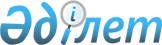 "Республикалық бюджеттің атқарылуын бақылау жөніндегі есеп комитеті туралы ережені бекіту туралы" Қазақстан Республикасы Президентінің 2002 жылғы 5 тамыздағы № 917 Жарлығына өзгерістер мен толықтыру енгізу туралы
					
			Күшін жойған
			
			
		
					Қазақстан Республикасы Президентінің 2015 жылғы 10 қыркүйектегі № 86 Жарлығы. Күші жойылды - Қазақстан Республикасы Президентінің 2022 жылғы 26 қарашадағы № 5 Жарлығымен
      Ескерту. Күші жойылды – ҚР Президентінің 26.11.2022 № 5 Жарлығымен.
      Қазақстан Республикасының    
      Президенті мен Үкіметі актілерінің
      жинағында жариялануға тиіс   
      ҚАУЛЫ ЕТЕМІН:
      1. "Республикалық бюджеттің атқарылуын бақылау жөніндегі есеп комитеті туралы ережені бекіту туралы" Қазақстан Республикасы Президентінің 2002 жылғы 5 тамыздағы № 917 Жарлығына (Қазақстан Республикасының ПҮАЖ-ы, 2002 ж., № 26, 273-құжат) мынадай өзгерістер мен толықтыру енгізілсін:
      жоғарыда аталған Жарлықпен бекітілген Республикалық бюджеттің атқарылуын бақылау жөніндегі есеп комитеті туралы ережеде:
      15-тармақтың 4) тармақшасында:
      үшінші абзац мынадай редакцияда жазылсын:
      "мемлекеттік және салалық бағдарламаларға, орталық мемлекеттік органдардың стратегиялық жоспарларына және аумақтарды дамыту бағдарламаларына бағалау жүргізу қағидаларын;";
      мынадай мазмұндағы абзацтармен толықтырылсын:
      "Қазақстан Республикасының Үкіметі уәкілеттік берген ішкі бақылау жөніндегі органмен бірлесіп, мемлекеттік қаржылық бақылау органдарының өзара іс-қимыл жасау қағидаларын;
      Қазақстан Республикасының Бас прокуратурасымен, экономикалық және қаржылық қылмыстарды тергеу және сыбайлас жемқорлыққа қарсы іс-қимыл жөніндегі уәкілетті органдармен бірлесіп, сыртқы мемлекеттік қаржылық бақылауды жүзеге асыру кезінде анықталған құқық бұзушылықтар бойынша бақылау материалдарын беру қағидаларын;";
      19-тармақтың 10) тармақшасы мынадай редакцияда жазылсын:
      "10) Есеп комитеті мүшелерінің қызметін бағалау әдістемесін бекітеді;".
      2. Осы Жарлық қол қойылған күнінен бастап қолданысқа енгізіледі.
					© 2012. Қазақстан Республикасы Әділет министрлігінің «Қазақстан Республикасының Заңнама және құқықтық ақпарат институты» ШЖҚ РМК
				
Қазақстан Республикасының
Президенті
Н. Назарбаев